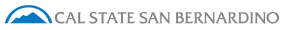  Recruitment & Advertising Plan2019-2020This plan documents advertising and recruiting strategies the committee will use to attract a wide range of diverse and qualified applicants, particularly from underrepresented groups. Each department is encouraged to make a good faith effort to create a diverse search committee. This national best practice tends to increase the likelihood of selecting a diverse group of finalists.  (This form is a template and may be modified).College __________________________		Department _______________________Position Title/Rank ___________________________________________________________Committee Chair		_______________________Committee Members	_______________________		______________________				_______________________		______________________Search Timeline (approx.)   	from ___________________ to __________________________Planned Search & Recruitment Efforts to Increase Applicant Pool DiversityList the proactive efforts and strategies the committee & department will engage in to yield a robust, highly qualified and diverse applicant pool. (e.g., professional conferences, targeted emails, letters, personal contacts/phone calls, etc.) ____________________________________________________________________________________________________________________________________________________________________________________________________________________________________________________________________________________________Advertising Sources Faculty Affairs and Development will place a print ad for all faculty positions in The Chronicle of Higher Education in August. Online ads for all faculty positions will be placed on the websites listed below:NEOGOV				https://www.governmentjobs.com/careers/csusb/transferjobs?Diverse Education			https://diverseeducation.com/, Hispanics in Higher Education		https://www.hispanicsinhighered.com/Blacks in Higher Education		https://www.blacksinhighered.com/Native Americans in Higher Education	https://www.nativeamericansinhighered.com/Women and Higher Education		https://www.womenandhighered.com/Higher Ed Jobs 				https://www.higheredjobs.com/HBCU Connect				https://hbcuconnect.com/Journal of Blacks in Higher Education	https://www.jbhe.com/CSU Careers				https://csucareers.calstate.edu/Higher Education Recruitment Consortium (HERC)	https://www.hercjobs.org/Black Doctoral Network		https://blackphdnetwork.wildapricot.org/List all locations where the department will advertise the job announcement. Publications 	____________________________________________________________Websites  	____________________________________________________________Listservs 	____________________________________________________________Professional Organizations/Affinity Groups  _________________________________________________Colleges/Universities (identify graduate schools that will receive the position announcement)______________________________________________________________________________________________________________________________________________________________________________________________Well Defined Evaluation Criteria Provide evaluation and selection criteria that are job related and align with the position description.  (Ex: education, teaching philosophy, experience, publications, service contributions, diversity statement, research, experience working with diverse groups, etc.) Choose selection criteria that can be consistently applied to all candidates. Consider assigning a weight to signify the level of importance in the overall selection. Note any additional/relevant information related to the search. Reviewed by:__________________________________________________	Date ________________Department Chair__________________________________________________	Date ________________College Dean__________________________________________________	Date ________________Assistant Director for Diversity Initiatives__________________________________________________	Date ________________Associate Provost for Faculty Affairs and Development, Co-Chief Diversity Officer